 Musescore 4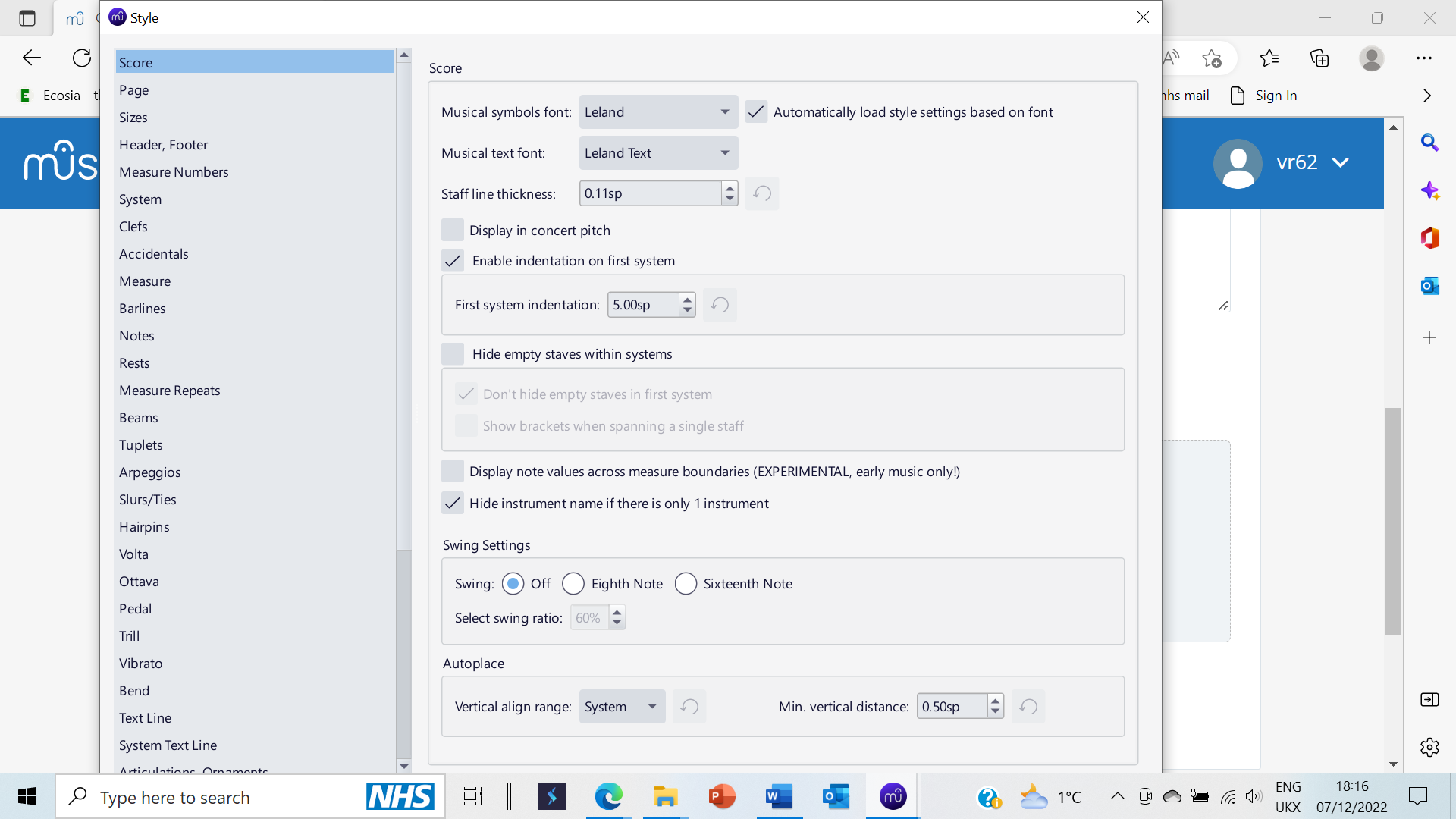 Musescore 3 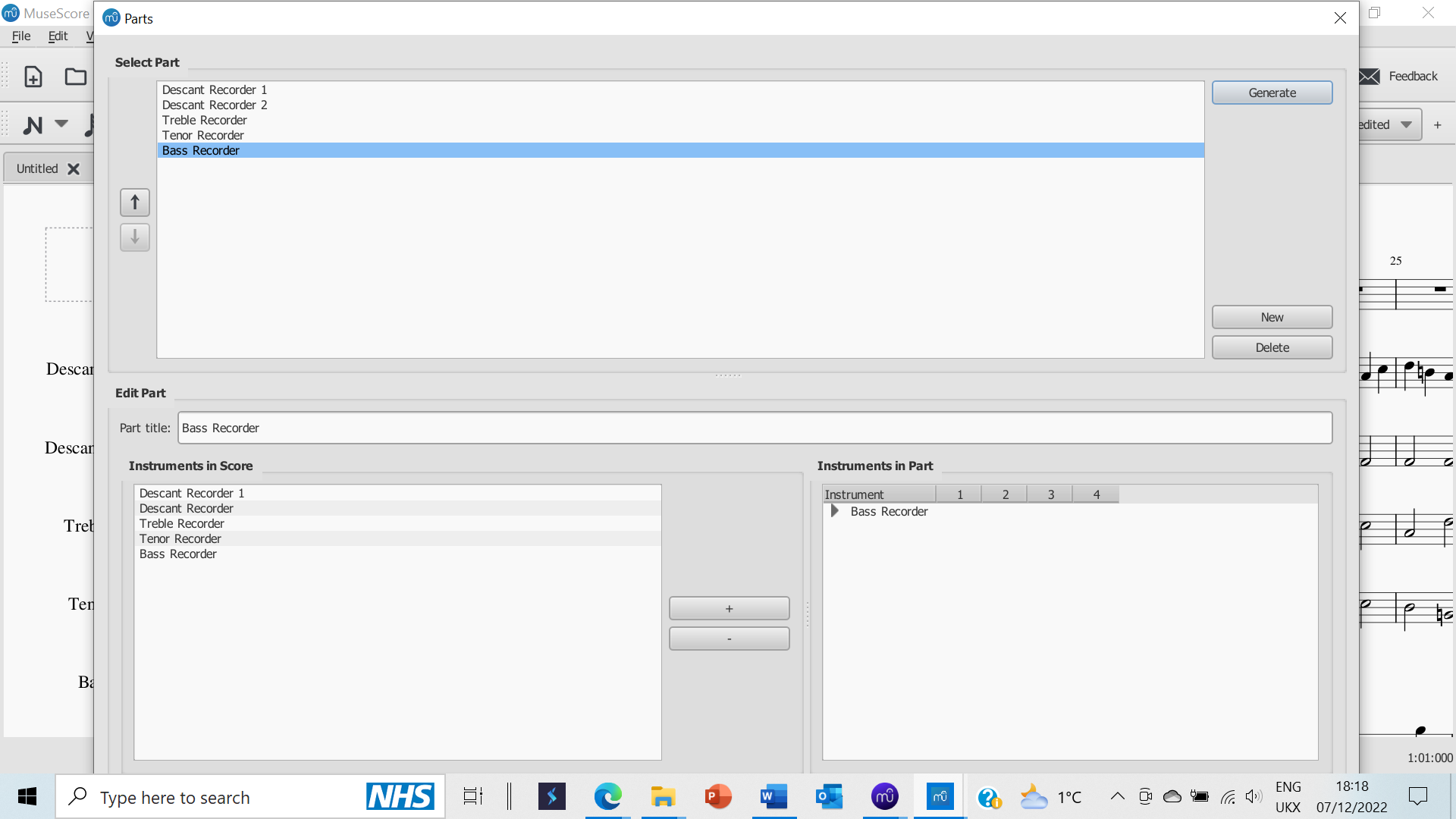 